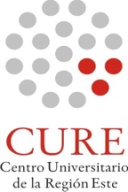 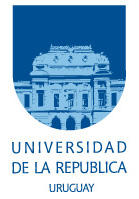 FORMULARIO DE PROPUESTA DE CURSOEl objetivo de este formulario es facilitar a los docentes la operativa de propuesta de cursos, y coordinar su  oferta dentro del Centro Universitario de la Región Este (CURE). Datos generales del cursoPor favor indique el Programa al que pertenece prioritariamente el curso y los cupos para estudiantes de diferente programa/ Planes de estudio:Tipo de  curso:X  Curso optativo: X  Curso de Créditos obligatorios para: Tecnólogo en TelecomunicacionesEquipo docentePara todos los docentes por favor incluir el título académico (p.ej., Ing. Agr., M.Sc., Ph.D) delante del nombre. En cargo especificar grado docente,dedicación horaria global semanal y dedicación horaria en el curso.Programa del cursoDEDICACIÓN (CARGA) HORARIA. Indique la forma en que se asignará la dedicación horaria de los estudiantes a los efectos del cálculo de Créditos del Curso. Fórmula para el cálculo de créditos de asignaturas semestrales: [(horas de clase teóricas semanales  x 16)2 + (horas de clase teórico-prácticas x16)1,5 + (horas de preparación de informes, excursiones, seminarios, etc.)]/15). Por dudas consulte a: uae@curemaldonado.edu.uy.a) CURSOS PRESENCIALES: (indique nº de horas para cada caso)(1) exigible en el curso, seminario o taller y que formen parte de la estrategia de enseñanza. b) CURSOS  A DISTANCIA:En caso de utilizar videoconferencia:ModuloAsignaturaMarque el programa/servicio/s al que el curso pertenece:Cupos para estudiantes de cada programa:CURE/LGA/CIOs/Lic. de Psicología (Fac. Psicología)Cupo TotalModalidad del Curso: 	xPresencial Modalidad del Curso: 	Semi PresencialModalidad del Curso: 	A DistanciaSERVICIO :Universidad de la República – CURE(nombre de la carrera)(nombre de la carrera)Modulo :Licenciatura en Gestión AmbientalNOMBRE DEL CURSO :Herramientas para el trabajo colectivoPALABRAS CLAVES (3):  Procesos colectivos, grupo, equipo, interdisciplinaDocentes Responsables :Docentes Responsables :NombreCargo Mag. Psic.Joaquín MarquésJoaquín MarquésGrado 5, 40 hs.Fac. Psic./CURE-Integración de docente a partir de llamado específico a realizarIntegración de docente a partir de llamado específico a realizarGrado 2, 30 hs.CUREDocentes Participantes:NombreCargo Especialistas invitados :NombreCargo Institución  Especialización  EspecializaciónDocentes Extranjeros :NombreCargo País de origenPaís de origen  Especialización  EspecializaciónInstitución o UniversidadInstitución o UniversidadInstitución o UniversidadOBJETIVOS:                                               (Indique brevemente los objetivos principales del curso)Objetivos formativos:Objetivo general:Brindar a los estudiantes elementos conceptuales y prácticos para comprender los componentes principales de los procesos de trabajo colectivo.Objetivos específicos:Profundizar en los aspectos teóricos que permiten comprender los procesos grupales en general y de los equipos en particular.Aportar a los estudiantes herramientas prácticas para dimensionar y promover procesos de trabajo colectivoGenerar en los estudiantes instrumentos para conformar, integrar y desarrollar trabajo de equipo.CONTENIDOS :                          (Indique brevemente los principales contenidos temáticos del curso)Introducción al Curso- Fundamentos del curso- Organización y metodología- La problemática del trabajo colectivoLos procesos colectivosNoción de proceso y sus componentesLas dimensiones de lo grupal, lo organizacional y lo institucionalRelación social y vínculo. Procesos de comunicación y aprendizajeLa situación grupalPerspectivas histórica de la problemática de los gruposLos procesos grupalesEl trabajo grupalRoles. Roles prescriptos y roles dinámicosLa producción grupalEl trabajo de equipoLos procesos grupales de los equiposEl trabajo de equipo y el equipo de trabajoEl equipo interdisciplinarioLos equipos en la enseñanza, la investigación y la extensión.METODOLOGÍA :                      (Indique brevemente la metodología del curso)El enfoque metodológico del curso se apoya en la metodología de seminario-taller. En base a un enfoque didáctico específico de psicología social, se trabajará en base a exposiciones teóricas y trabajo grupal.  Se indicarán tareas a realizar en el ámbito del aula, así como entre clase y clase. Se realizarán fichas bibliográficas por parte de los estudiantes y la elaboración de trabajo final escrito.Exposiciones TeóricasHs semanalesTeórico - Prácticos32Prácticos  (campo o laboratorio)Talleres SeminariosExcursionesActividades Grupales o individuales de preparación de informesPresentaciones orales, defensas de informes o evaluacionesLectura o trabajo domiciliario (1)Otras (indicar cual/es)Video-conferenciaMateriales escritosInternetLocalidad emisoraLocalidades receptorasEVALUACIÓN (evaluación de los estudiantes) :Evaluación continua basada en la asistencia y participación de los estudiantes en las actividades propuestas durante el desarrollo del curso. Cumplimiento por parte de los estudiantes de las tareas encomendadas Elaboración de fichas bibliográficas solicitadas a los estudiantesPresentación por parte de los estudiantes de un trabajo escrito al finalizar el curso, el cual será elaborado en forma subgrupal. El trabajo final escrito abordará la temática desarrollada en el curso y tendrá como máximo 7 páginas, incluyendo la bibliografía, presentado en letra arial 11, en interlineado 1.5. Se establecerá un plazo posterior a la finalización del curso para la entrega del trabajo final.EVALUACIÓN : (Indicar si se realiza)EVALUACIÓN : (Indicar si se realiza)EVALUACIÓN : (Indicar si se realiza)DEL CURSO: (Por los alumnos)Si(Por los docentes)(Por los docentes)Si(Por la UAE)(Por la UAE)(Por la UAE)(Por la UAE)DE LOS ESTUDIANTES: (Por parte de los docentes)DE LOS ESTUDIANTES: (Por parte de los docentes)DE LOS ESTUDIANTES: (Por parte de los docentes)DE LOS ESTUDIANTES: (Por parte de los docentes)SiCRÉDITOS SUGERIDOS:  4BIBLIOGRAFíABAULEO, A. (Comp.) (1980). Grupo Operativo y Psicología Social. Montevideo: EditorialImago.CASTRO, S. (1995). La Grupalidad en el horizonte de sucesos. Pág. 5 - 22. En el Libro Dimensiones de la Grupalidad. Montevideo, Multiplicidades.CASTRO, S y MARQUES, J. (2002) Notas para un Trabajo de Equipo. Pág. 75 - 80. En el Libro: Primera Infancia. Aportes a la Formación de Educadores y Educadoras. Montevideo. Edición Agencia Española de Cooperación Internacional - INAME.DE BRASI, J. Y OTROS. Lo Grupal (Colección, 10 tomos). Ed. Búsqueda. Buenos Aires, 1983-1992.FERNÁNDEZ, A. El Campo Grupal. Ed. Nueva Visión. Buenos Aires, 1989.FERNÁNDEZ, J. y A. PROTESONI. (2002). Psicología Social: Subjetividad y Procesos Sociales. Montevideo, Ediciones Trapiche.LOURAU, R. (1975). Hacia la intervención socio analítica. En: El análisis institucional. Buenos Aires: AmorrortuMARQUÉS, J. (1996). El Trabajo de Equipo. Pág. 123 - 126. En Historia, violencia y subjetividad. Libro de las III Jornadas de Psicología Universitaria. Montevideo, Ed. Multiplicidades.MARQUÉS, J. (2002). El cruce de la clínica y el aprendizaje. Los desarrollos de Enrique Pichón-Rivière. Pág. 166 - 176. En Psicología Social: Subjetividad y Procesos Sociales. Montevideo, Ediciones Trapiche.MARQUÉS, J.; ISOLA, G.; CASTRO, D.; DABEZIES, M. (2005) Los procesos colectivos en cooperativismo y asociativismo. Editado en forma de CD, en el marco del Proyecto “Elaboración de Material Pedagógico para las Américas”, de la Red UNIRCOOPMARQUÉS, J.; GONZÁLEZ, L.; OREGGIONI, W.; PASTORINI, M. (2007) Algunas consideraciones sobre la metodología de investigación – acción. (Inédito).MORÍN, E. Los siete saberes necesarios para la educación del futuro. Ed. Nueva Visión. Buenos Aires, 2001.PICHON-RIVIÈRE, E. (1983). El proceso grupal. Ed. Nueva Visión, Buenos Aires.